Принят на педагогическом Совете МДОУ №23 Протокол №1 от «31» августа 2015г.Правилаосуществления внутреннего контроля соответствия обработки персональных данных требованиям к защите персональных данныхНастоящими Правилами осуществления внутреннего контроля соответствия обработки персональных данных требованиям к защите персональных данных (далее Правила) в МДОУ «Детский сад № 23» (далее - ДОУ) определяются процедуры, направленные на выявление и предотвращение нарушений законодательства Российской Федерации в сфере персональных данных; основания, порядок, формы и методы проведения внутреннего контроля соответствия обработки персональных данных требованиям к защите персоналы 1 ых данных.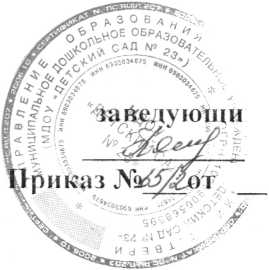 Настоящие Правила разработаны в соответствии Федеральным законом от 27 июля 2006 г. № 152 ФЗ «О персональных данных», Постановлением Правительства Российской Федерации от 15 сентября 2008 г. № 687 «Об утверждении Положения об особенностях обработки персональных данных, осуществляемых без использования средств автоматизации», Постановлением Правительства Российской Федерации от 21 марта 2012 г. № 211 «Об утверждении перечня мер. направленных на обеспечение выполнения обязанностей, предусмотренных Федеральным законом «О персональных данных» и принятыми в соответствии с ним нормативными правовыми актами, операторами, являющимися государственными или муниципальными органами» и другими нормативными правовыми актами.В настоящих Правилах используются основные понятия, определенные в статье 3 Федерального закона от 27 июля 2006 г. J4° 152 ФЗ «О персональных данных». В целях осуществления внутреннего контроля соответствия обработки персональных данных установленным требованиям в ДОУ организовывается проведение периодических проверок условий обработки персональных данных. Проверки	осуществляются ответственным за	организацию	обработкиперсональных данных в ДОУ либо комиссией, образуемой приказом руководителя организации.В проведении проверки не может участвовать гражданский служащий, прямо или косвенно заинтересованный в сё результатах.Проверки соответствия обработки персональных данных установленным требованиям в ДОУ проводятся на основании утвержденного начальником Управления ежегодного плана осуществления внутреннего контроля соответствия обработки персональных данных установленным требованиям или на основании поступившего в Управление письменного заявления о нарушениях правил обработки	персональных данных (внеплановые проверки). Проведениевнеплановой проверки организуется в течение трех рабочих дней с момента поступления соответствующего заявления.При проведении проверки соответствия обработки персональных данных установленным требованиям должны быть полностью, объективно и всесторонне установлены:порядок и условия применения организационных и технических мер по обеспечению безопасности персональных данных при их обработке, необходимых для выполнения требований к защите персональных данных, исполнение которых обеспечивает установленные уровни защищенности персональных данных;порядок и условия применения средств защиты информации;эффективность принимаемых мер по обеспечению безопасности персональных данных до ввода в эксплуатацию информационной системы персональных данных;состояние учета машинных носителей персональных данных;соблюдение правил доступа к персональным данным;наличие (отсутствие) фактов несанкционированного доступа к персональным данным и принятие необходимых мер;мероприятия по восстановление персональных данных, модифицированных или уничтоженных вследствие несанкционированного доступа к ним;осуществление мероприятий по обеспечению целостности персональных данных.Ответственный за организацию обработки персональных данных в ДОУ (комиссия) имеет право:запрашивать у сотрудников организации информацию, необходимую для реализации полномочий;требовать от уполномоченных на обработку персональных данных должностных лиц уточнения, блокирования или уничтожения недостоверных или полученных незаконным путем персональных данных;принимать меры по приостановлению или прекращению обработки персональных данных, осуществляемой с нарушением требований законодательства Российской Федерации;вносить руководителю организации предложения о совершенствовании правового, технического и организационного регулирования обеспечения безопасности персональных данных при их обработке;вносить руководителю организации предложения о привлечении к дисциплинарной ответственности лиц, виновных в нарушении законодательства Российской Федерации в отношении обработки персональных данных.В отношении персональных данных, ставших известными ответственному за организацию обработки персональных данных в Организации (комиссии) в ходе проведения мероприятий внутреннего контроля, должна обеспечиваться конфиденциальность персональных данных.Проверка должна быть завершена не позднее чем через месяц со дня принятия решения о её проведении. О результатах проведенной проверки и мерах, необходимых для устранения выявленных нарушений, руководителю организации докладывает ответственный за организацию обработки персональных данных либо председатель комиссии, в форме письменного заключения. Руководитель организации, назначивший внеплановую проверку, обязан контролировать своевременность и правильность её проведения.